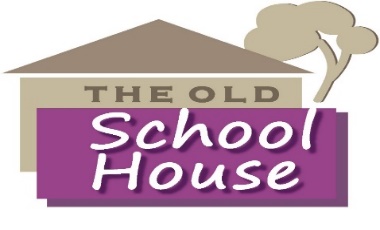 Bringing the Specialist Support Providers to the CommunityThe Leyburn Arts and Community Centre is hosting drop-in sessions on the second Friday of each month at 10.00 am to 12.00 am.At the drop-in sessions, you will be able to talk face to face in confidence to representatives from: Leyburn and District Community SupportCitizens Advice and LawCarers Plus YorkshireMindThe drop-in sessions are completely free, no appointments are required. If you have a problem you would like to discuss, just pop in and enjoy a free tea/coffee while you talk.